Инвестиционная площадка № 67-04-14Схема расположения земельного участка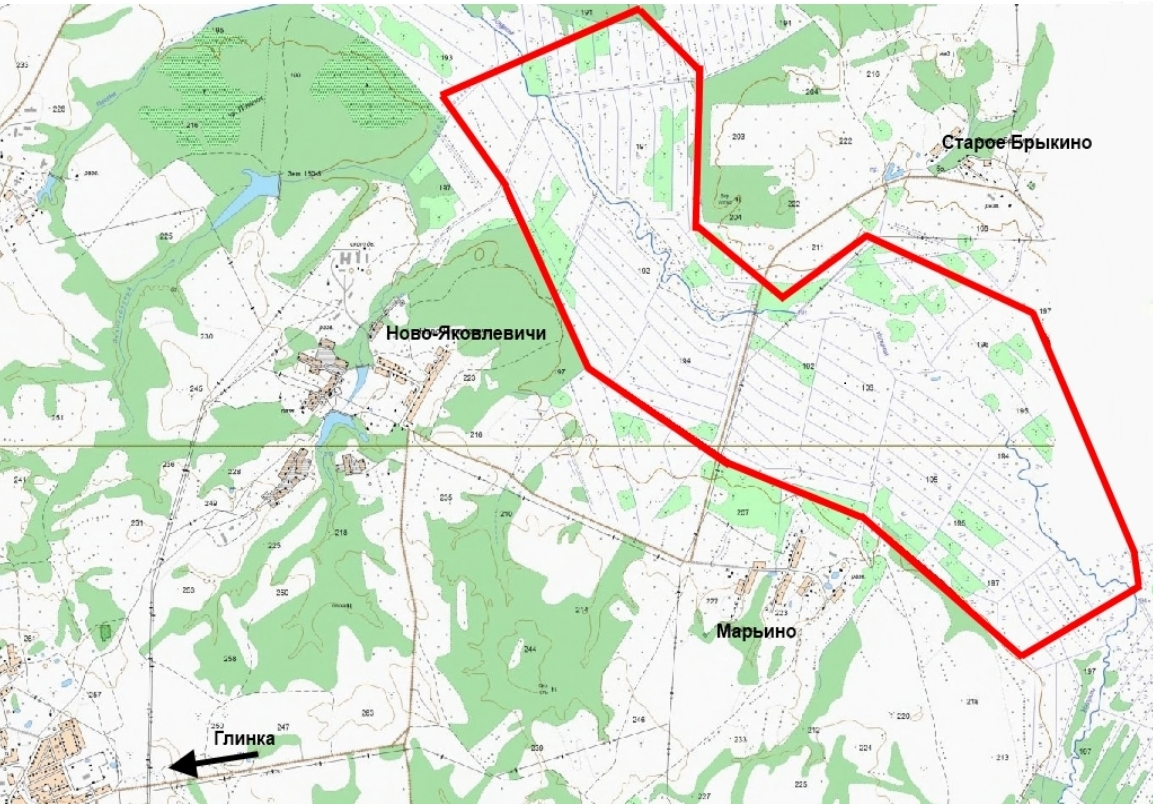 1. Месторасположение:- Российская Федерация, Смоленская область, Глинковский район, Глинковское сельское поселение, примерно 2 км на восток от деревни Ново-Яковлевичи;- расстояние до г.Москвы: 550 км;- расстояние до г.Смоленска: 100 км.- расстояние: с.Глинка: 7 км2. Характеристика участка:- площадь: 743 га;- категория земель: земли сельскохозяйственного назначения;- разрешенное использование: для производственных целей;- форма собственности: собственность не разграничена;- границы земельного участка: не установлены;- кадастровый номер: отсутствует;- обременения: отсутствуют.3.Подъездные пути:- автодорога с грунтовым покрытием.4. Инженерные коммуникации:- газоснабжение: нет;- электроснабжение: нет;- водоснабжение: нет.5.Условия предоставления:- долгосрочная аренда;- выкуп.